The Art of AnglesMonumentsMonuments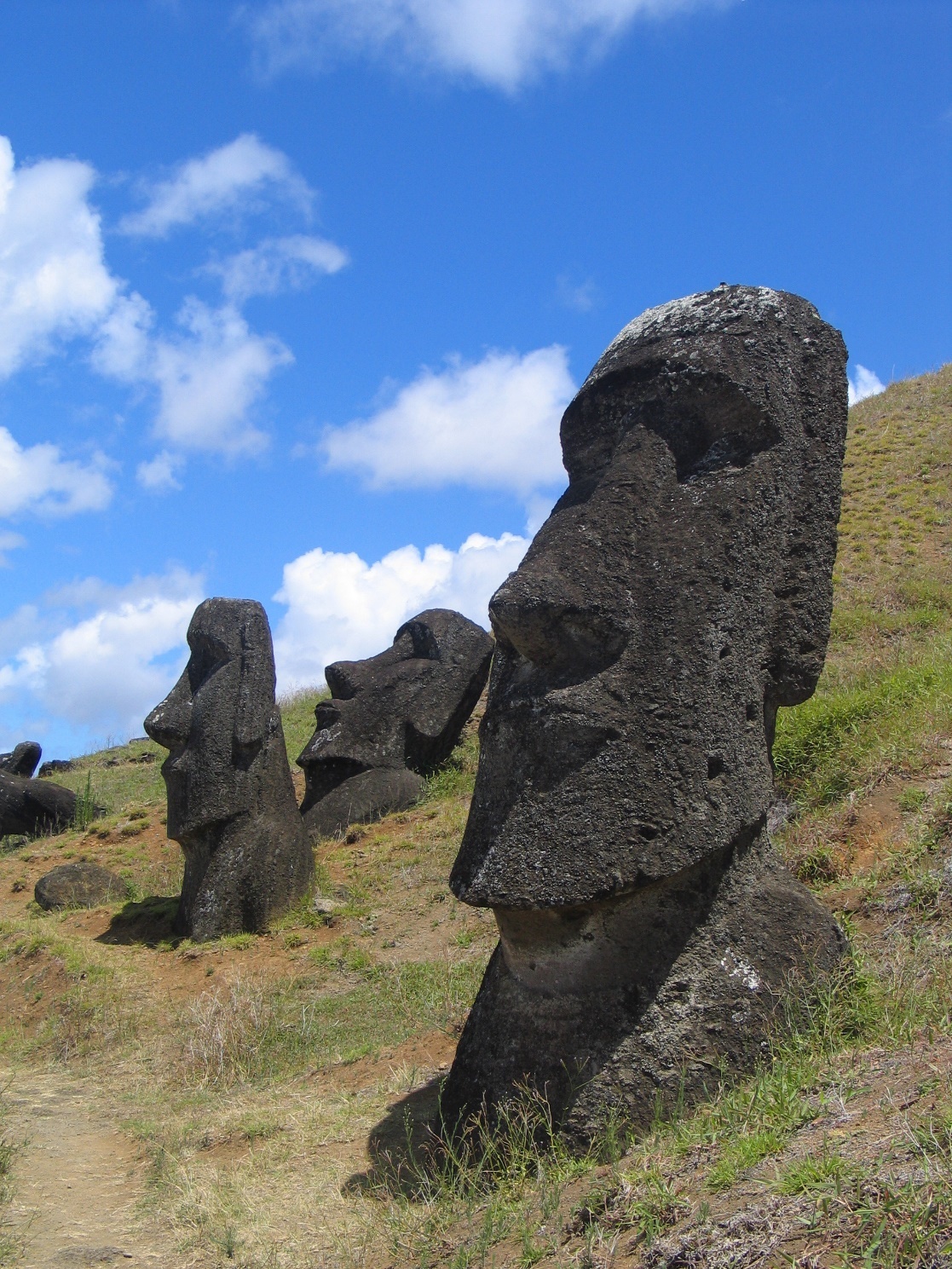 Moai at Rano Raraku, Easter Islandhttps://en.wikipedia.org/wiki/Easter_Island#/media/File:Moai_Rano_raraku.jpg 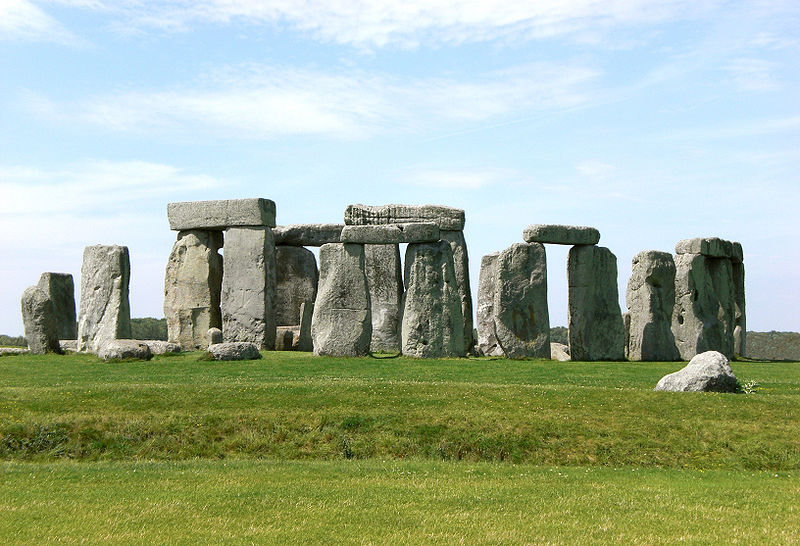 StonehengeImage by AlMare CC BY-SA 3.0https://commons.wikimedia.org/wiki/File:Stonehenge,_Salisbury_retouched.jpg © Department of Education and Training CC BY 4.0